              МУНИЦИПАЛЬНОЕ БЮДЖЕТНОЕ ОБЩЕОБРАЗОВАТЕЛЬНОЕ УЧРЕЖДЕНИЕ 
                 «ОСНОВНАЯ ОБЩЕОБРАЗОВАТЕЛЬНАЯ ШКОЛА ИМ Г.ДАВЫДОВОЙ»                                                       ПЛАНПОДГОТОВКИ К ВПР ПО английскому ЯЗЫКУВ 7 КЛАССЕУчитель английского языка: Адиширинова Л.А                                      2020-2021 учебный год.                           Индивидуальный план педагогической деятельностипо подготовке обучающихся к ВПР по английскому языкув 2020-2021 учебном годуЦели:Выполнение Закона РФ «Об образовании в Российской Федерации».Принятие комплексных мер, направленных на повышение успеваемости и качества знаний учащихся.Задачи:Создание условий для успешного усвоения учащимися учебной программы по предмету.Отбор педагогических технологий для организации учебного процесса и повышение мотивации у слабоуспевающих учеников.Реализация разноуровневого обучения.Изучение особенностей слабоуспевающих учащихся, причин их отставания в учебе и слабой мотивации.СрокиМероприятияСентябрьОзнакомление обучающихся с организационными вопросами по подготовке к ВПР.СентябрьИнформационно - разъяснительная работа с родителями и обучающимися о ходе проведения ВПР в 2020-2021 уч. г.В течение годаПроведение тренировочных работ.СентябрьСоставление памяток по выполнению заданий ВПР.ОктябрьПроведение родительского собрания в 7-х классах по вопросам подготовки и участия в ВПР.В течение годаРассмотрение и отработка материала «трудных, западающих» тем учебных предметов.В течение годаИндивидуальная работа со слабоуспевающими обучающимися.В течение годаПрактическая отработка с обучающимися правил оформления проверочных работ.В течение годаСоставление плана отработки пробелов в знаниях учащихся.В течение годаРабота с тренировочными материалами для подготовки к ВПР.В течение годаОбеспечение обучающихся необходимыми материалами по английскому языку для дополнительной самостоятельной работы.На каждом урокеИспользование на уроках различных видов опроса (устный, письменный, индивидуальный и др.) для объективности результата.ЕжедневноКонтроль выполнения домашних заданийВ течение годаИспользуя дифференцированный подход при организации самостоятельной работы на уроке, включать посильные индивидуальные задания слабоуспевающим учащимсяВ течение годаПроведение пробных ВПРАнализ результатов проверочных работ. Доведение результатов до обучающихся, родителей. Выводы.В течение годаПовторение тем, представленных в ВПР, отработка заданий.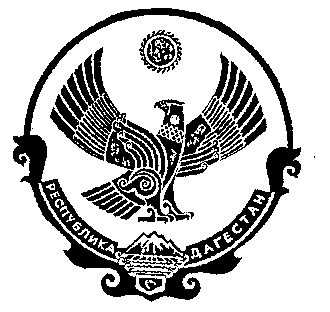 